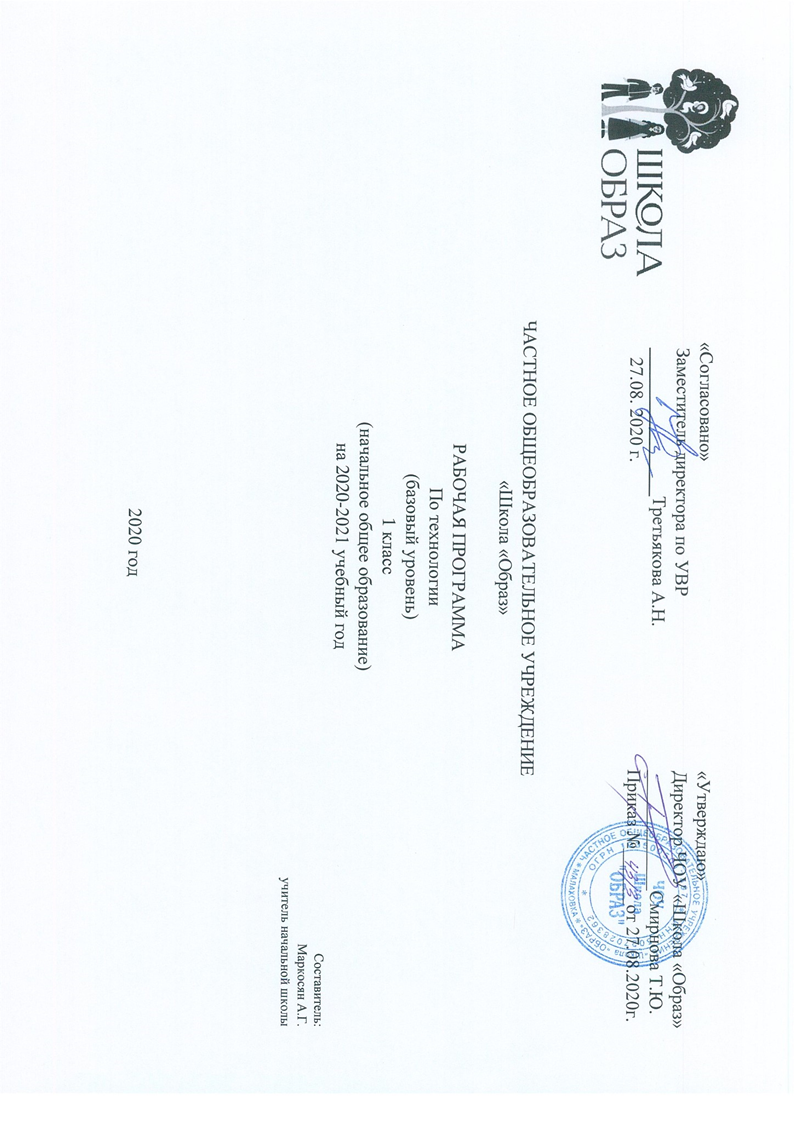 Данная рабочая программа создана с целью   планирования, организации и управления образовательным  процессом по технологии в рамках выполнения требований ФГОС второго поколения.Программа учебного предмета технология для уровня начального общего образования разработана на основе следующих документов: Федерального закона «Об образовании в Российской Федерации» от 29.12.2012г. № 273-ФЗ;Федерального государственный образовательный стандарт НОО (Приказ Минобрнауки РФ от 06.10.2009г. № 373, зарегистрирован Минюстом РФ 1.02.2011г., № 19644);Федерального перечня учебников,  рекомендованных к использованию в образовательном процессе в образовательных учреждениях, реализующих программы начального общего образования;Федеральных требований к  образовательным учреждениям в части минимальной оснащенности учебного процесса и оборудования учебных помещений (Приказ Минобрнауки РФ от 4.10.2010г. №986, зарегистрирован Минюстом РФ 3.02.2011г., № 19682);  Авторской программы Е. А. Лутцевой, Т. П. Зуеваой., «Программа по технологии для четырёхлетней начальной школы», Москва, «Просвещение», 2019, соответствующей федеральному государственному образовательному стандарту; Примерной программы по учебным предметам технология. Начальная школа. В 2- х частях.2019г.Данная программа обеспечивается учебно-методическим комплектом по технологии для 1-4 классов под редакцией Е. А. Лутцевой, Т. П. Зуевой, выпускаемым издательством Просвещение.1.Результаты освоения учебного  предметаИзучение курса в соответствии с требованиями ФГОС НОО направлено на достижение следующих результатов. Личностными результатами изучения технологии является воспитание и развитие социально и личностно значимых качеств, индивидуально-личностных позиций, ценностных установок: внимательное и доброжелательное отношение к сверстникам, младшим и старшим, готовность прийти на помощь, заботливость, уверенность в себе, чуткость, доброжелательность, общительность, эмпатия, самостоятельность, самоуважение, ответственность, уважительное отношение к культуре всех народов, толерантность, трудолюбие, уважительное отношение к своему      и чужому труду и его результатам, самооценка, учебная  и социальная мотивация. Метапредметными результатами изучения технологии является освоение учащимися универсальных способов деятельности, применимых как в рамках образовательного процесса, так и в реальных жизненных ситуациях (умение принять учебную задачу или ситуацию, выделить проблему, составить план действий и применять его для решения практической задачи, осуществлять информационный поиск и делать необходимую корректировку в ходе практической реализации, выполнять самооценку результата), развитие логических операций (сравнения, анализа, синтеза, классификации, обобщения, установления аналогий, подведение под понятия, умение выделять    известное и неизвестное), развитие коммуникативных  качеств (речевая деятельность и навыки сотрудничества). Предметными  результатами изучения технологии является получение первоначальных представлений о созидательном и нравственном значении труда в жизни человека и общества; о мире профессий и важности правильного выбора профессии; усвоение первоначальных представлений   о материальной культуре как продукте предметно-преобразующей деятельности человека; приобретение навыков     самообслуживания; овладение технологическими приёмами ручной обработки материалов; усвоение правил техники безопасности; использование приобретённых знаний и умений для творческого решения несложных конструкторских, художественно-конструкторских (дизайнерских), технологических и организационных задач; приобретение первоначальных навыков совместной продуктивной деятельности, сотрудничества, взаимопомощи, планирования и организации; приобретение первоначальных знаний о правилах создания предметной и информационной среды и умений применять их для выполнения учебно-познавательных и проектных художественно-конструкторских задач.2.Содержание  курсаОбщекультурные и общетрудовые компетенции (знания, умения и способы деятельности). Основы культуры труда, самообслуживания. Трудовая деятельность и её значение в жизни человека. Рукотворный мир как результат труда человека; разнообразие предметов рукотворного мира (архитектура, техника, предметы быта и декоративно-прикладного искусства и др. разных народов России и мира). Элементарные общие правила создания предметов рукотворного мира (удобство, эстетическая выразительность, прочность; гармония предметов и окружающей среды). Бережное отношение к природе как источнику сырьевых ресурсов. Мастера и их профессии, традиции и творчество мастера в создании предметной среды (общее представление). Анализ задания, организация рабочего места, планирование трудового процесса. Рациональное размещение на рабочем месте материалов и инструментов. Отбор и анализ информации (из учебника и других дидактических материалов), её использование в организации работы. Контроль и корректировка хода работы. Работа в малых группах, осуществление сотрудничества, выполнение социальных ролей (руководитель и подчинённый). Элементарная творческая и проектная деятельность (создание замысла, его детализация и воплощение). Несложные коллективные, групповые и индивидуальные проекты. Результат проектной деятельности — изделия, услуги (например, помощь ветеранам, пенсионерам, инвалидам), праздники и т. п. Выполнение доступных работ по самообслуживанию, домашнему труду, оказание помощи младшим, сверстникам и взрослым. Технология ручной обработки материалов. Элементы графической грамоты. Общее понятие о материалах, их происхождении. Исследование элементарных физических, механических и технологических свойств материалов, используемых при выполнении практических работ. Многообразие материалов и их практическое применение в жизни. Подготовка материалов к работе. Экономное расходование материалов. Выбор материалов по их декоративно-художественным и конструктивным свойствам, использование соответствующих способов обработки материалов в зависимости от назначения изделия. Инструменты и приспособления для обработки материалов (знание названий используемых инструментов), знание и соблюдение правил их рационального и безопасного использования. Общее представление о технологическом процессе: анализ устройства и назначения изделия; выстраивание последовательности практических действий и технологических операций; подбор материалов и инструментов; экономная разметка; обработка с целью получения деталей, сборка, отделка изделия; проверка изделия в действии, внесение необходимых дополнений и изменений. Называние и выполнение основных технологических операций ручной обработки материалов: разметка (на глаз, по шаблону, лекалу, копированием; с помощью линейки, угольника, циркуля), обработка материала (отрывание, резание ножницами и канцелярским ножом, сгибание, складывание), сборка и соединение деталей (клеевое, ниточное, проволочное, винтовое), отделка изделия или его деталей (окрашивание, вышивка, аппликация и др.). Умение читать инструкционную и технологическую карты и изготавливать изделие с опорой на неё. Использование измерений и построений для решения практических задач. Виды условных графических изображений: рисунок, простейший чертёж, эскиз, развёртка, схема (их узнавание). Назначение линий чертежа (контур, линия надреза, сгиба, размерная, осевая, центровая, разрыва). Чтение условных графических изображений, чертежа. Разметка деталей с опорой на простейший чертёж, эскиз. Изготовление изделий по рисунку, простейшему чертежу или эскизу, схеме.  Конструирование и моделирование. Общее представление о мире техники (транспорт, машины и механизмы). Изделие, деталь изделия (общее представление). Понятие о конструкции изделия; различные виды конструкций и способов их сборки. Виды и способы соединения деталей. Основные требования к изделию (соответствие материала, конструкции и внешнего оформления назначению изделия). Конструирование и моделирование изделий из различных материалов по образцу, модели, рисунку, простейшему чертежу и по заданным условиям (конструкторско-технологическим, функциональным, декоративно-художественным и др.). Практика работы на компьютере. Информация, её отбор и систематизация. Способы получения, хранения, переработки информации. Назначение основных устройств компьютера для ввода, вывода, обработки информации. Включение и выключение компьютера и подключаемых к нему устройств. Клавиатура, общее представление о правилах клавиатурного письма, пользование мышью, использование простейших средств текстового редактора. Простейшие приёмы поиска информации по ключевым словам, каталогам. Соблюдение безопасных приёмов труда при работе на компьютере;    бережное отношение к техническим устройствам. Работа  с ЭОР (электронными образовательными ресурсами), готовыми материалами на электронных носителях (СD/DVD). Работа с простыми информационными объектами (текст, таблица, схема, рисунок), их преобразование, создание, сохранение, удаление. Создание небольшого текста по интересной детям тематике. Вывод текста на принтер. Использование рисунков из ресурса компьютера. Освоение программ Word, PowerPoint. В приведённом ниже тематическом планировании представлена последовательность изучения тем курса и примерное количество часов на каждую тему. Окончательное распределение часов зависит от конкретного планирования учителя (школы).3.Календарно-тематическое  планирование 1 классРассмотрено на МО начальной школыПротокол №1 от 27.08.2020 г.Руководитель МО____________ Третьякова А.Н.3.Календарно-тематическое  планирование 2 классРассмотрено на МО начальной школыПротокол №1 от 27.08.2020 г.Руководитель МО____________ Третьякова А.Н.3.Календарно-тематическое  планирование 3 классРассмотрено на МО начальной школыПротокол №1 от 27.08.2020 г.Руководитель МО____________ Третьякова А.Н.3.Календарно-тематическое  планирование 4 классРассмотрено на МО начальной школыПротокол №1 от 27.08.2020 г.Руководитель МО____________ Третьякова А.Н.№ТемаПланируемая датаФактическая датаКорректировка1Рукотворный и природный мир города.2На земле, на воде и в воздухе.3Природа и творчество. Природные материалы.4Что мы знаем о Москве 5Листья и фантазии.6Семена и фантазии7Семена и фантазии8Веточки и фантазии9Композиция из листьев. Что такое композиция10Орнамент из листьев. Что такое орнамент?11Природные материалы. Как их соединить?12Материалы для лепки. Что может пластилин?13В мастерской кондитера. Как работает мастер?14В море. Какие цвета и формы у морских обитателей?Наши проекты. Аквариум.15Мастерская Деда Мороза и СнегурочкиНаши проекты. Скоро Новый год16Бумага. Какие у неё есть секреты?Бумага и картон. Какие секреты у картона?17Оригами. Как сгибать и складывать бумагуОбитатели пруда. Какие секреты у оригами18Животные зоопарка. Одна основа, а сколько фигурок19Наша армия родная20Ножницы. Что ты о них знаешь?21Весенний праздник 8 Марта. Как сделать подарок-портрет?22Шаблон. Для чего он нужен23Бабочки. Как изготовить их из листа бумаги?24Орнамент в полосе. Для чего нужен орнамент25Образы весны. Какие краски у весны?26Настроение весны27Праздники и традиции весны. Какие они?28Мир тканей. Для чего нужны ткани?29Игла-труженица. Что умеет игла30Вышивка. Для чего она нужна?31Прямая строчка и перевивы. Для чего они нужны?32Прямая строчка и перевивы. Для чего они нужны?33Проверка знаний и умений, полученных в 1 классе№ТемаПланируемая датаФактическая датаКорректировка1Что ты уже знаешь?2Зачем художнику знать о тоне, форме и размере?3Какова роль цвета в композиции?4Какие бывают цветочные композиции?5Как увидеть белое изображение на белом фоне?6Что такое симметрия?Как получить симметричные детали?7Можно ли сгибать картон? Как?8Можно ли сгибать картон? Как?9Как плоское превратить в объёмное?10Как согнуть картон по кривой линии?11Что такое технологические операции и способы?12Что такое линейка и что она умеет?13Что такое чертёж и как его прочитать?14Как изготовить несколько одинаковых прямоугольников?15Можно ли разметить прямоугольник по угольнику?16Можно ли без шаблона разметить круг17Мастерская Деда Мороза и Снегурочки.18Какой секрет у подвижных игрушек?19Как из неподвижной игрушки сделать подвижную?20Ещё один способ сделать игрушку подвижной.21Что заставляет вращаться винт-пропеллер?22Можно ли соединить детали без соединительных материалов?23День защитника Отечества. Изменяется ли вооружение в армии?24Как машины помогают человеку?25Поздравляем женщин и девочек.26Что интересного в работе архитектора?27Какие бывают ткани?28Какие бывают нитки. Как они используются?29Что такое натуральные ткани? Каковы их свойства?30Строчка косого стежка. Есть ли у неё «дочки»?31Строчка косого стежка. Есть ли у неё «дочки»?32Как ткань превращается в изделие? Лекало.33Как ткань превращается в изделие? Лекало.34Что узнали, чему научились. Проверка знаний и умений за 2 класс№ТемаПланируемая датаФактическая датаКорректировка1Вспомним и обсудим! Повторение изученного во 2 классе.2Знакомимся с компьютером.3Компьютер — твой помощник.4Компьютер — твой помощник.5Компьютер — твой помощник.6Как работает скульптор? Скульптура разных времён и народов.7Знакомство с понятием «статуэтка».8Рельеф и его виды. Как придать поверхности фактуру и объём?9Конструируем из фольги10Вышивка и вышивание.11Строчка петельного стежка.12Строчка петельного стежка.13Пришивание пуговиц.14Наши проекты. Подарок малышам «Волшебное дерево»15История швейной машины16Секреты швейной машины17Футляры18Футляры19Наши проекты. Подвеска20Строительство и украшение дома.21Объём и объёмные формы. Развёртка22Подарочные упаковки. Разнообразие форм объёмных упаковок23Декорирование (украшение) готовых форм.24Конструирование из сложных развёрток.25Конструирование из сложных развёрток.26Модели и конструкции.27Модели и конструкции.28Наши проекты. Парад военной техники.29Наша родная армия.30Художник-декоратор. Филигрань и квиллинг.31Изонить.32Художественные техники из креповой бумаги.33Может ли игрушка быть полезной.34Театральные куклы-марионетки№ТемаПланируемая датаФактическая датаКорректировка1Вспомним и обсудим!2Информация. Интернет.3Информация. Интернет.4Создание текста на компьютере.5Создание текста на компьютере.6Создание текста на компьютере.7Создание текста на компьютере.8Создание презентаций. Программа PowerPоint9Создание презентаций. Программа PowerPоint10Создание презентаций. Программа PowerPоint11Создание презентаций. Программа PowerPоint12Презентация класса13Презентация класса14Эмблема класса.15Папка «Мои достижения».16Папка «Мои достижения».17Реклама и маркетинг18Упаковка для мелочей.19Коробочка для подарка.20Упаковка для сюрприза.21Интерьеры разных времён. Художественная техника «декупаж».22Плетёные салфетки.23Цветы из креповой бумаги.24Сувениры на проволочных кольцах.25Изделия из полимеров.26Новогодние традиции.27Игрушки из зубочисток.28Игрушки из трубочек для коктейля29История одежды и текстильных материалов30Исторический костюм.31Одежда народов России32Синтетические ткани.33Твоя школьная форма.34Аксессуары одежды.